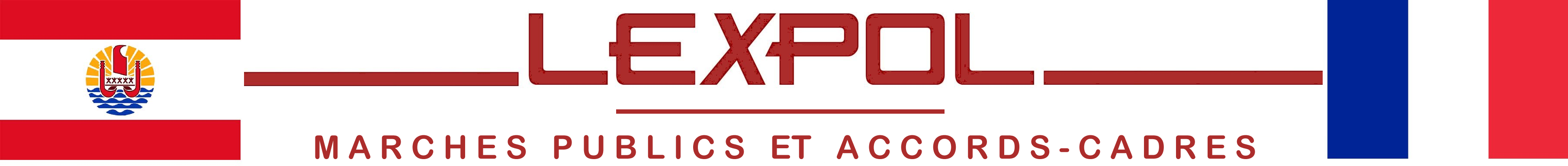 Le présent formulaire (disponible sur le site lexpol, espace marchés publics) est un modèle de lettre de candidature non obligatoire à jour de la dernière modification du code polynésien des marchés publics. Il peut être utilisé par les groupements d’entreprises pour présenter leur candidature aux marchés publics ou accords-cadres passés par la Polynésie française, les communes ou leurs démembrements.En cas d’allotissement, le groupement ne remplit qu’un seul formulaire LC1bis quel que soit le nombre de lots auquel il soumissionne.Ce document peut être utilisé comme document d’habilitation du mandataire. Chaque membre du groupement doit signer la rubrique « F » du formulaire, renseigner et signer la rubrique « G » et produire les renseignements ou documents demandés par l’acheteur public.(*) Les signataires doivent avoir le pouvoir d’engager l’opérateur économique qu’ils représentent (voir rubrique G.7).LC1 bisLETTRE DE CANDIDATUREpour un groupement d’opérateurs économiques___________________________________________________Désignation du mandataire du groupementA – Identification de l’acheteur public  (Reprendre le contenu de la mention figurant dans l’avis d’appel public à la concurrence ou la lettre de consultation.)Le Ministre des grands travaux, de l’équipement, en charge des transports aériens, terrestres et maritimes Bâtiment administratif A 2 – 5ème étage
Rue du Commandant Destremeau - PapeeteAdresse postale : B.P. 2551  -  98713 PAPEETE  - TAHITI  - Polynésie françaiseTéléphone : (689) 40 46 80 19
Fax : (689) 40 48 37 92
Courriel : secretariat.mgt@gouvernement.pfB – Objet de la consultation  (Reprendre le contenu de la mention figurant dans l’avis d’appel public à la concurrence ou la lettre de consultation.)Marché de prestations services consistant à procéder aux opérations de dépollution, de retrait, de démantèlement, et évacuation des déchets, eaux polluées et hydrocarbures auprès d’un organisme agréé ou autorisé de stockage, de traitement ou d’élimination de ces déchets des navires suivants :« VAGABONDE » : échoué sur le domaine public maritime à Fakarava, archipel des Tuamotu ;NOM INCONNU : abandonné dans la baie de Phaëton, Taravao, Tahiti ;« TAUHANI » : qui a coulé dans le lagon de Bora Bora, îles sous-le-vent ; Les opérations consistent à procéder pour chaque navire à la dépollution des parties du navire pouvant comporter des hydrocarbures (carburant, huiles), des liquides polluants, et autres déchets à l’intérieur ou extérieur du navire, à retirer et démanteler le navire en utilisant la méthode la moins abrasive possible pour le milieu naturel et évacuer les déchets générés.Tous les déchets évacués résultant de l’opération devront être traités auprès d’un organisme de stockage, de traitement ou d’élimination des déchets autorisé ou agréé avec présentation des certificats idoines.La description des prestations à fournir et de leurs spécifications techniques sont indiquées dans le Cahier des clauses administratives particulières (C.C.A.P.) et le Cahier des Clauses Techniques Particulières (C.C.T.P.).C – Objet de la candidature La candidature est présentée : (Cocher la case correspondante)en cas d’allotissement : pour le lot du marché public ou de l’accord-cadre suivant :(Indiquer l’intitulé du lot tel qu’il figure dans l’avis d'appel public à la concurrence ou la lettre de consultation.)Lot n°…… : les lots du marché public ou de l’accord-cadre suivants :(Indiquer l’intitulé des lots tels qu’ils figurent dans l’avis d'appel public à la concurrence ou la lettre de consultation.)Lot n°…… :Lot n°…… :Lot n°…… : pour tous les lots du marché publicD – Présentation du groupement d’opérateurs économiquesD.1 – Forme du groupement Le groupement d’entreprises est : (Cocher la case correspondante.)  conjoint		OU		  solidaireEn cas de groupement conjoint, le mandataire est solidaire : (Cocher la case correspondante.)  OUI			D.2 - Présentation des membres du groupement et répartition des prestations (en cas de groupement conjoint)[Tous les membres du groupement sont désignés succinctement dans le tableau ci-dessous (NB. Ajouter autant de lignes que nécessaire). Le détail des informations et coordonnées des membres est ensuite précisé par chacun à la rubrique G, dupliquée autant de fois qu’il y a de membres au groupement.En cas de groupement conjoint, les membres du groupement indiquent également ci-dessous la répartition des prestations que chacun d’entre eux s’engage à réaliser.](*) Pour les groupements conjoints. Lorsque la candidature est présentée sous forme de groupement solidaire, le renseignement de cette rubrique est inutile.E – Désignation et habilitation du mandataire du groupementLes membres du groupement désignent le mandataire suivant :[Indiquer le nom commercial et la dénomination sociale du mandataire, les adresses de son établissement et de son siège social (si elle est différente de celle de l’établissement), son adresse électronique, ses numéros de téléphone et de télécopie et son numéro TAHITI.]Habilitation du mandataire :Les membres du groupement :(Cocher la case correspondante)	signent individuellement l’offre du groupement et toutes modifications ultérieures du marché public ou de l’accord-cadre et donnent mandat au mandataire pour les représenter vis-à-vis de l’acheteur et pour coordonner l’ensemble des prestations ;	donnent mandat au mandataire, qui l’accepte, pour signer, en leur nom et pour leur compte, l’offre du groupement et toutes modifications ultérieures du marché public ou de l’accord-cadre, pour les représenter vis-à-vis de l’acheteur public et pour coordonner l’ensemble des prestations2 ;	donnent mandat au mandataire pour les représenter vis-à-vis de l’acheteur et pour coordonner l’ensemble des prestations2, dans les conditions définies dans le document d’habilitation joint en annexe de la présente lettre de candidature ; (NB. Ne pas oublier de joindre les pouvoirs dans ce cas) donnent mandat au mandataire pour les représenter vis-à-vis de l’acheteur et pour coordonner l’ensemble des prestations2, dans les conditions définies ci-dessous ; (Préciser l’étendue du mandat ci-dessous)…………………………………………………………………………………………………………………………………………………………………………………………………………………………………………………………………………………………………………………………………………………………………………………………………………………………………………………………………………………………………………………………………………………………………………………………………………………………………………………………………………………………………………………………………………………………………………………………………………F - Signature de chaque membre du groupement(Ajouter autant de lignes que nécessaire)G - PRESENTATION DU MEMBRE DU GROUPEMENT N° ……… G.1 - Identification de l’entreprise membre du groupementNom commercial et dénomination sociale du membre du groupement : Numéro TAHITI (ou RIDET ou SIRET…) : ……………………………………………………Coordonnées du membre :(*si elle est différente de celle de l’établissement)Forme juridique du membre du groupement : (Entreprise individuelle, SA, SARL, EURL, association, établissement public, etc.) Personne(s) physique(s) ayant le pouvoir d’engager le membre du groupement :(Indiquer le nom, prénom et la qualité de chaque personne. Joindre en annexe un justificatif prouvant l’habilitation à engager le candidat.)G.2 - Interdictions de soumissionnerAfin d’attester qu’il n’entre dans aucun des cas d’interdiction de soumissionner prévu à l’article LP 233-1 du code polynésien des marchés publics, le membre du groupement doit fournir une déclaration sur l’honneur .G - PRESENTATION DU MEMBRE DU GROUPEMENT N° ……… (Suite)G.3 – Redressement judiciaire L’entreprise fait l’objet d’une procédure de redressement judiciaire :	OUI			NONDans l’affirmative, joindre en annexe copie des documents suivants (le cas échéant) : Copie du ou des jugements  En période d’observation : attestation du juge commissaire habilitant l’entreprise à poursuivre ses activités pendant la durée prévisible d’exécution du marché G.4 – Obligations fiscales ou sociales (Récapitulatif des pièces demandées par l’acheteur public dans l'avis d'appel public à la concurrence, le règlement de consultation ou la lettre de consultation qui doivent être fournies, par tous les candidats en procédure formalisée, en annexe du présent document, par le candidat pour justifier qu’il a satisfait à ses obligations fiscales et sociales. )Attestation de la Direction des impôts et des contributions publiques et de la Recette des impôts ;(justifiant, au 31 décembre de l'année précédant celle au cours de laquelle a lieu le lancement de la consultation, de la situation fiscale régulière du candidat à l'égard de ses obligations déclaratives)Attestation de la Direction générale des finances publiques ;(justifiant, au 31 décembre de l'année précédant celle au cours de laquelle a lieu le lancement de la consultation, de la situation fiscale régulière du candidat à l'égard de ses obligations de paiement des impôts exigibles)Attestation établie par la Caisse de prévoyance sociale.(justifiant, au 31 décembre de l'année précédant celle au cours de laquelle a lieu le lancement de la consultation, que le candidat est à jour de ses obligations de déclaration et pour les régimes contributifs, de paiement des cotisations, majorations et pénalités et autres contributions exigibles)G.5 – Renseignements relatifs à la capacité financière, technique et professionnelle du membre du groupement Des pièces demandées par l’acheteur public dans l'avis d'appel public à la concurrence, le règlement de consultation ou la lettre de consultation doivent être fournies par le candidat pour justifier de ses capacités professionnelles, techniques et financières:A cet effet, le membre du groupement est invité à remplir le formulaire lexpol « LC2 » joint au présent dossier de consultation des entreprises (DCE) et à fournir en annexe tous les documents (liste(s), attestation(s), déclaration(s)) éventuellement demandés par l’acheteur public.G.6 - Justificatif prouvant l’habilitation de la personne signataire à engager le membre du groupementLa personne physique qui signe les pièces du dossier de candidature et (ou) d’offres certifie avoir le pouvoir d’engager le membre du groupement qu’elle représente.A cet effet, en procédure formalisée, chaque candidat doit fournir un justificatif qui prouve que le signataire est bien son représentant légal.(Par exemple, pour les entreprises, joindre un extrait de Kbis de moins d’un an, sur lequel figure les nom et prénom(s) de la personne qui signe les documents du marché en tant que dirigeant(e) (gérant(e), directeur/(rice) général(e), président(e)…) suffit.Dans l’hypothèse où le signataire n’apparaît pas dans les documents officiels de l’entreprise, il lui est alors nécessaire de présenter un pouvoir signé par un représentant légal de la société dont le nom figure sur le Kbis fourni. 	
En cas de délégation, le pouvoir doit revêtir les deux signatures, celles du délégant figurant sur le Kbis et celle du signataire des pièces du marché.)